Media Release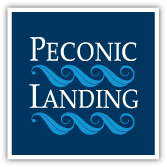 Peconic Landing • 1500 Brecknock Road, Greenport, NY 11944 • 631.477.3800 www.PeconicLanding.orgFOR IMMEDIATE RELEASE                                     CONTACT: Laurelle Scarpelli	               									      631.316.9497                  A Statement from Peconic Landing on COVID-19GREENPORT, N.Y., Update: March 20, 2020 – As Peconic Landing works to combat the spread of COVID-19 on our campus, we report the deaths of three members in connection with this disease over the past 48 hours. Pending approval for the release of information out of respect for loved ones, we report the following at this time:• Female, 96 of The Shores for Skilled Nursing, deceased 3/18, received COVID-19        diagnosis 3/19• Female, 97 of The Shores for Skilled Nursing, deceased 3/19 • Male, 96 of Harbor South for Memory Support, deceased 3/19, passed away in     hospital. All three members had underlying medical conditions, two receiving comfort support at the time of diagnosis. The three members were residents of the Health Center, where COVID-19 was first detected on campus March 10th in a per diem employee who had unknowingly been exposed to the virus.Peconic Landing's Health Center is home to 86 individuals residing in four care neighborhoods: 37 in The Shores for Skilled Nursing, 13 in Harbor South for Memory Support, 24 in Harbor North for Assisted Living, and 12 in The Bluffs for Short-Term Rehabilitation. There are currently 12 members in the Health Center who have tested positive for the virus: 10 are in stable condition, 1 is in the hospital due to COVID 19 symptoms as of this morning (3/20), and 1 has been on hospice care since prior to diagnosis and being monitored closely. To date, positive diagnoses have been reported in The Shores for Skilled Nursing and Harbor South for Memory Support. Harbor North for Assisted Living and The Bluffs for Short-Term Rehabilitation are currently unaffected. The COVID-19 virus has not been detected amongst our independent living residents, which includes 304 members."On behalf of the entire Peconic Landing community, we offer our deepest thoughts and condolences to the families and loved ones these members leave behind," said Carol Hance, Chair of Peconic Landing's Board of Trustees. "The detection and spread of COVID-19 on our campus has been unprecedented. Our team has acted swiftly, beginning planning for a possible response in February and implementing these enhanced precautions starting March 2. We will continue to implement and enhance all guidelines offered by officials at county, state, and federal levels to secure and provide our members with the best response possible."The New York State Department of Health has managed oversight and testing of all individuals on our campus, determining who meets the criteria for testing. They will continue to manage testing. The Suffolk County Health Department has assisted with quarantine best practices to help manage the containment of the illness on our campus. Senator Ken LaValle, Suffolk County Executive Steve Bellone, and officials with Stony Brook Hospital, PBMC Northwell Health have reached out to lend their support in helping us to secure necessary resources, with Stony Brook Eastern Long Island Hospital assisting with care as needed. "Developments are changing day by day, minute by minute, just yesterday we learned of the 9 new cases and the three deaths being associated with the virus. Our focus remains on the health and well-being of our members. We ask you to provide us with the ability to focus our time on our members, and the challenges that lie ahead," said Robert J. Syron, President of Peconic Landing. “One of the largest challenges we are facing is securing personal protective equipment and we have been working on this for days. I am pleased that after speaking with Steve Bellone, our County Executive, last evening that he said we had his full support in getting the supplies that we need.“"We must also recognize our team for the concern and commitment they have shown to our members during this challenging time. Our mission has never been more meaningful."We ask that our neighbors and friends do all that they can to support their area seniors and healthcare professionals by following the recommendations set forth by the CDC:• Social Distancing/staying home if possible• Washing Hands for 20 seconds with soap and water• Self-isolating if showing any signs or symptoms of COVID-19• Seek medical assistance as necessaryAt this time, we feel it is our duty to communicate first to our members, to their families, and our team members as we work together to face this challenge as a community. We will then communicate updates and details of our response to the greater community. You can find these updates, available to all, prominently featured on the Peconic Landing website. Visitation to the campus remains suspended until further notice. All non-medical visitation continues to be suspended for the health center. Peconic Landing is a nationally recognized, equity-based Continuing Care Retirement Community overlooking the breathtaking Long Island Sound. Located on the North Fork of a half-mile of private Sound Beach, the organization works on a mission of being the retirement community of choice for individuals age 62 and better by encouraging our members to enjoy a vibrant lifestyle and presenting ample opportunity for members to pursue their interests and passions to the fullest. 